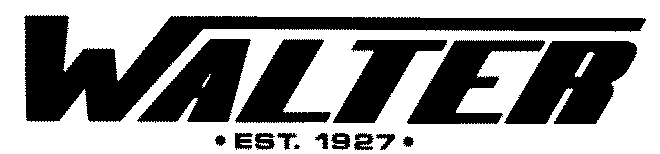 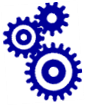 WALTER KEEL COOLER SIZING DATACustomerName  _____________________________________________________________________ Company Name  _____________________________________________________________Address   ___________________________________________________________________Phone _________________    Email _______________________    Fax _________________ApplicationMaximum seawater temperature = 85 deg F    or   _________  deg F(85 deg F seawater for worldwide service)Hull Material  (check one)                    O Fiberglass        O Wood            O Steel                O AluminumPropulsion EngineMake: ______________________________     Model: ____________________________Horsepower Rating: ____________ HP @ __________________ RPMMinimum  Hull  Speed  at  Full Power (full throttle) =   _______ knots(Slowest vessel speed, fully loaded, at maximum engine speed)Generator EngineMake: ______________________________      Model: ___________________________Rating: _______ KW @ ________ RPM     (Engine HP Rating: ______ HP @ ______ RPM)(For Generator Engines, Walter Machine assumes dockside operation at full load and sizes the keel cooler based on 1/2 knot thermal or current flow past keel cooler)THE WALTER MACHINE COMPANY84 – 98 Cambridge Ave    |     Jersey City, NJ  07307    |     USATEL:  201-656-5654      www.waltergear.com       FAX:   201-656-0318info@waltergear.com